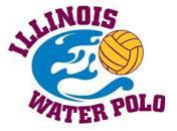 Dave Perry was a legendary coach, mentor and leader in the Illinois water polo community.  Over his 24 years as head coach at Fenwick High School his teams won 17 state titles, including 8 straight IHSA championships.  Just as important, Dave’s commitment to youth development introduced the sport to thousands of athletes, helping water polo expand and flourish in Illinois and throughout the Midwest.  The Illinois Water Polo organization established this scholarship to honor Dave Perry for his extraordinary success and contributions.The Dave Perry Scholarship is awarded annually at the IWP All-State Banquet.  This year the banquet is on Tuesday, May 28, 2019.  It recognizes senior student-athletes who best reflect the ideals of Illinois Water Polo and who have excelled enough in high school to possess high potential at the collegiate level.Eligibility:High school senior who played on high school water polo teamSigned Letter of Intent to play water polo at an NCAA Division 1 Varsity water polo program.Have not been offered a “full” scholarship covering tuition, room and board from their intended college.Evaluation Criteria:Extraordinary water polo talent and achievementHigh school academic achievement (minimum 3.0 GPA)The desire and commitment to reach their full potential playing on a NCAA Division 1 Varsity water polo team.The scholarship is approved and awarded annually by the IWP Board of Directors.The application period is April 15 – May 15, 2019.Please download the second page of this document and submit your application electronically.All applications should be emailed to Marianne Perry at perrym606@yahoo.comApplications must be submitted by noon on May 15, 2019 to be eligible.  No late entries will be accepted.Part A: General Information	Name:                              		Address:                                                                                                      	Zip Code:                                               	Email Address:                                                 		Phone Number:                                                                                	High School:                                                                   Fenwick                  	GPA:  Part B: College Water Polo 	Please attach a signed copy of intent to play for a NCAA Division 1 Varsity water polo teamPart C: Water Polo Experience	Type an essay (250 word minimum – 500 word maximum) answering the following question:In what ways do you see yourself using your water polo knowledge and skills after you graduate?	Attach this essay with your application.Part D: Coach Recommendation	Please ask your coach for a SHORT paragraph about your water polo achievements and personal characteristics that will be used in the banquet program.	Attach this coach’s recommendation with your application.   Please see past banquet programs for examples.